Annex A. Request for information on notification of an inspection of a residential holiday scheme for disabled childrenThe holiday scheme must provide the information below in relation to the holiday event that it has been notified will be inspected.  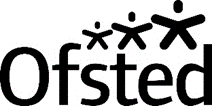 The Office for Standards in Education, Children's Services and Skills (Ofsted) regulates and inspects to achieve excellence in the care of children and young people, and in education and skills for learners of all ages. It regulates and inspects childcare and children's social care, and inspects the Children and Family Court Advisory and Support Service (Cafcass), schools, colleges, initial teacher training, further education and skills, adult and community learning, and education and training in prisons and other secure establishments. It assesses council children’s services, and inspects services for children looked after, safeguarding and child protection.If you would like a copy of this document in a different format, such as large print or Braille, please telephone 0300 123 1231, or email enquiries@ofsted.gov.uk.You may reuse this information (not including logos) free of charge in any format or medium, under the terms of the Open Government Licence. To view this licence, visit www.nationalarchives.gov.uk/doc/open-government-licence, write to the Information Policy Team, The National Archives, Kew, London TW9 4DU, or email: psi@nationalarchives.gsi.gov.uk.This publication is available at www.gov.uk/government/organisations/ofsted.Interested in our work? You can subscribe to our monthly newsletter for more information and updates: http://eepurl.com/iTrDn. Piccadilly GateStore StreetManchesterM1 2WDT: 0300 123 1231Textphone: 0161 618 8524E: enquiries@ofsted.gov.ukW: www.gov.uk/ofsted © Crown copyright 2024No.ItemAnswer1Name of holiday scheme event and dates of operation:2Name of any additional holiday events and dates of operation:3Registered provider name and unique reference number (URN):4aName of person who will be in charge of the holiday event:4bIs this the same person as the registered manager:Yes: No:5Name of person completing Annex A:6Date Annex A completed:Section 1. Information about staff and volunteers working at the holiday scheme Section 1. Information about staff and volunteers working at the holiday scheme Section 1. Information about staff and volunteers working at the holiday scheme No.ItemAnswer7Qualifications (if any) of the person in charge of the holiday event8Number of staff 9Number of volunteers 10Number of staff and volunteers who have a first-aid qualification11List the relevant qualifications and experience of the staff and volunteers 12List the induction sessions and training carried out for staff and volunteers 13List all staff and volunteers who have joined the holiday scheme since April this yearSection 2. Details of the children and any adults attending the holiday schemeSection 2. Details of the children and any adults attending the holiday schemeSection 2. Details of the children and any adults attending the holiday schemeNo.ItemAnswer14Number of children 15Number of adults 16Summary of significant needs of children who will attendSection 3. Checks for the venue being inspected Section 3. Checks for the venue being inspected Section 3. Checks for the venue being inspected Please attach a copy of all relevant documentsPlease attach a copy of all relevant documentsPlease attach a copy of all relevant documentsNo.ItemDate of assessment or its last review17Health and safety risk assessment and management plan18Fire risk assessment and management plan19Details of the insurances you have that cover this holiday event and employees and/or volunteers who work for the scheme generally Section 4. Policies for the venue being inspected. Section 4. Policies for the venue being inspected. Section 4. Policies for the venue being inspected. Please attach the document if it is new or has been updatedPlease attach the document if it is new or has been updatedPlease attach the document if it is new or has been updatedNo.ItemDate of policy20Protocol with the police force local to this holiday event regarding missing children21Child protection policy and procedure 22Behaviour support policy23Medication management policy and procedureSection 5. Additional information Section 5. Additional information Section 5. Additional information Section 5. Additional information Section 5. Additional information Please tick for any documents you includePlease tick for any documents you includePlease tick for any documents you includePlease tick for any documents you includePlease tick for any documents you includeNo.ItemAnswerAnswer24A copy of the programme of activities for the holiday 25Any Regulation 29 and 30 reports not already provided to Ofsted26Any improvement plan for the operation of the holiday scheme27For charities, organisations and partnerships: please provide, as applicable, the names of any trustees, secretaries and other officers of the organisation who have been appointed since the last inspection 28Information about children and adults attending the scheme. – please complete the form on the following page.Once children’s details are received, the inspector will ask for electronic case records for a small number of children that they will choose to case sample. If you do not use electronic records, the inspector will identify the children whose paper records they will want to see on site. They will ask you to include any individual risk, health or care plans.Section 6. Information about children and adults attending the schemeSection 6. Information about children and adults attending the schemeSection 6. Information about children and adults attending the scheme29.  For each child, please provide their initials, and contact details for their parent(s) or carer(s), and any key professionals who support them.29.  For each child, please provide their initials, and contact details for their parent(s) or carer(s), and any key professionals who support them.29.  For each child, please provide their initials, and contact details for their parent(s) or carer(s), and any key professionals who support them.Child’s initialsParent or carer’s name and contact detailsKey professionals supporting the attendeeSection 6 continued. Information about children and adults attending the schemeSection 6 continued. Information about children and adults attending the schemeSection 6 continued. Information about children and adults attending the schemeChild’s initialsParent or carer’s name and contact detailsKey professionals supporting the attendee